目　　次１．施術所に関する手続き（１）開設する場合・・・・・・・・・・・・・・・・・・・・・・・・・・・・・・・・・・・・・・・・・・２①開設までのながれ・・・・・・・・・・・・・・・・・・・・・・・・・・・・・・・・・・・・・・２②開設にあたってご注意いただきたい点・・・・・・・・・・・・・・・・・・・・・３（２）変更があった場合・・・・・・・・・・・・・・・・・・・・・・・・・・・・・・・・・・・・・・５（３）休止、廃止または再開する場合・・・・・・・・・・・・・・・・・・・・・・・・・・・６（４）開設届出内容の証明を受けたい場合・・・・・・・・・・・・・・・・・・・・・・６２．出張施術に関する手続き（１）開始する場合・・・・・・・・・・・・・・・・・・・・・・・・・・・・・・・・・・・・・・・・・・９（２）休止、廃止、再開する場合・・・・・・・・・・・・・・・・・・・・・・・・・・・・・・・１０３．滞在施術に関する手続き・・・・・・・・・・・・・・・・・・・・・・・・・・・・・・・・・・・・・１１４．広告の制限　　　（１）広告できる事項①あん摩マッサージ指圧、はり、きゅう・・・・・・・・・・・・・・・・・・・・・・・１２②柔道整復・・・・・・・・・・・・・・・・・・・・・・・・・・・・・・・・・・・・・・・・・・・・・１３　　　（２）法令に違反した広告例・・・・・・・・・・・・・・・・・・・・・・・・・・・・・・・・・・１４５．届出書類の記入例・・・・・・・・・・・・・・・・・・・・・・・・・・・・・・・・・・・・・・・・・・１６１．施術所に関する手続き　（１）開設する場合　①開設までのながれ　　※担当保健所施術所の所在地によって、提出先が異なりますのでご注意ください。　　※上記以外の政令・中核市はそれぞれ各市保健所へお問い合わせください。②開設にあたってご注意いただきたい点施術所の名称は、利用者が施術所であることがわかるよう、業務の種類（あん摩、マッサージ、指圧、はり、きゅう、柔道整復 等）を付けて下さい。また、他の施術所と区別し、開設者を明らかにするため、開設者の姓や法人名（非営利法人又は公益法人に限る＊：医療法人○○会、一般社団法人○○、公益財団法人○○ 等）を付けて下さい。＊あん摩、マッサージ、指圧、はり、きゅう及び柔道整復は、医業に類似した行為です。営利を目的にこれらの行為を行うことは良質な施術の提供が損なわれるおそれがあり、株式会社等の営利法人が開設者となることは望ましくありません。近隣に同名称の施術所がある場合は、開設者の姓や法人名に加えて、比較的狭い地域（町名）や建物の名称を付けてください。次のような名称は、適当ではありません。・医療機関と紛らわしい名称（○○療院、○○治療所 等）・科の文字を使用した名称（はり科、きゅう科 等）・営利的色彩の強い名称（激安鍼灸マッサージ院 等）施術所では、法律に定められた事項以外は広告できません。看板やチラシ、施術所の外壁等に記載できるのはＰ.１２及びＰ.１３の内容です。Ｐ.１４には違法な広告の一例を記載していますので、広告を作成する際はご確認の上、法令を遵守した広告を行ってください。　　　施術所には構造設備や衛生に関する基準が設けられています。開設にあたっては、次の事項に適合するようにして下さい。（２）変更があった場合＊あはきの施術所が柔道整復業を開始する場合、柔道整復の施術所があはき業を開始する場合は、それぞれの開設届（あはきP.18、柔道整復P.20参照）が必要になります。（３）休止、廃止または再開する場合　○届 出 先：施術所所在地を担当する保健所（Ｐ.２参照）　○届 出 日：施術所を休止、廃止または再開した日から１０日以内　○届出書類：施術所休止（廃止、再開）届出書（記入例：Ｐ.３５～３７）　○注意事項・休業期間の予定が１年未満の場合は休止の届出、１年以上の場合は廃止の届出となります。・休止期間が１年を越えた場合は、あらためて廃止届を提出してください。（４）開設届出内容の証明を受けたい場合『あん摩マッサージ指圧師、はり師、きゅう師等に関する法律第9条の2』『柔道整復師法第19条の規定に基づく届出内容』について　施術所において施術に従事する方の氏名等を記載した書面を発行しています。　施術所内または広告物として掲示していただくことにより、　施術所の利用者自身によって、施術者の資格の有無を確認できるようになります。交付を希望する場合の手続き　１．提出書類：あはき柔整施術者一覧（P.２４、２６）　２．交付方法：　　　　　１．以下を提出　　　　　　　・様式（２部提出）　　　　　　　・すべての従事者の免許証の原本及び写し　　　　　　　・すべての従事者の本人確認書類の原本及び写し　　　　　　　・（後日郵送による交付をご希望の場合は、返信用封筒も併せて提出）『開設届出証明願』について　施術所開設届が所管する保健所へ提出されている旨を証明します。　金融機関等に提出される際にご利用ください。交付を希望する場合の手続き　１．提出書類：開設届出証明願（P.２８）　２．交付方法：　　　　　１．様式に届出内容を記載の上、２部提出　　　　　　　（後日郵送による交付をご希望の場合は、返信用封筒も併せて提出）　　　　　２．窓口にて、保健所担当者と交付方法や日程について調整　　　　　３．保健所長印を押印のうえ、１部お渡し（１部保健所控え）『開設届出済証』について 　平成２８年６月２９日付け広告し得る事項が一部改正され、開設届を提出済みである旨が広告可能事項に追加されたことに伴い、平成２９年５月より発行することとしました。　広告物として掲示していただくことにより、施術所の利用者自身によって、法に規定された施術所か否かを確認できるようになります。交付を希望する場合の手続き　１．提出書類：開設届出済証（P.２９）　２．交付方法：　　　　　１．様式に届出内容を記載の上、２部提出　　　　　　　　（後日郵送による交付をご希望の場合は、返信用封筒も併せて提出）　　　　　２．窓口にて、保健所担当者と交付方法や日程について調整　　　　　３．保健所長印を押印のうえ、１部お渡し（１部保健所控え）　また、大阪府では、府民に対し、施術を受ける際には施術者が免許所持者かどうかを確認するよう啓発しています。　免許証を施術所内に掲示したり、施術者が厚生労働大臣免許保有証＊を身につけることで、府民はより一層安心して施術を受けることができます。各施術所においては、免許証の掲示等に積極的な取り組みをお願いします。　このほか、ご希望の開設者に対しては、保健所で受け付けた届出内容をP.24、26の形でお渡ししますので、施術所内に掲示し、届出済みの施術所であること、また、施術者が有資格者であることを府民が確認できるよう活用することも可能です。＊「厚生労働大臣免許保有証」の発行手続は、発行元の公益財団法人東洋療法研修試験財団ホームページ（http://www.ahaki.or.jp/）をご覧ください。２．出張施術に関する手続き（１）開始する場合　○届 出 先：お住まいの市町村を担当する保健所（Ｐ.２の担当保健所の表のうち「施術所の所在地」を「お住まいの市町村」と読み替えてください。）　○届 出 日：業務を開始した日から１０日以内　○届出書類：出張施術業務開始届出書（記入例：Ｐ.３９、４０、４１）○注意事項・施術所に従事する方が、施術所の業務で出張を行う場合の届出は不要です。・施術所に従事する方が、施術所の休業日に個人的に出張施術を行う場合は届出が必要です。・届出者は出張施術を行う施術者個人に限られています。※法人が施術者を雇用して出張施術の斡旋を行う場合、法人ではなく、施術者個人での届出が必要です。（２）休止、廃止、再開する場合○届 出 先：お住まいの市町村を担当する保健所（Ｐ.２の担当保健所の表のうち「施術所の所在地」を「お住まいの市町村」と読み替えてください。）　○届 出 日：業務を休止、廃止または再開した日から１０日以内　○届出書類：出張施術業務の休止（廃止、再開）届出書（記入例：Ｐ.３９、４２）　○注意事項・休業期間の予定が１年未満の場合は休止の届出、１年以上の場合は廃止の届出となります。・休止期間が１年を越えた場合は、あらためて廃止届を提出してください。３．滞在施術に関する手続き○届 出 先：滞在して業務を行う市町村を担当する保健所（Ｐ.１の担当保健所の表のうち「施術所の所在地」を「業務を行う市町村」と読み替えてください。）　○届 出 日：業務を開始する前　○届出書類：滞在施術業務届出書（記入例：Ｐ.４３～４５）４．広告の制限（１）広告できる事項　①あん摩マッサージ指圧、はり、きゅう１ 施術者である旨並びに施術者の氏名及び住所 ２ 業務の種類 ３ 施術所の名称、電話番号及び所在の場所を表示する事項 ４ 施術日又は施術時間 ５ その他厚生労働大臣が指定する事項※１から３に掲げる事項について広告をする場合にも、施術者の技能、施術方法又は経歴に関する事項については広告できません。　②柔道整復１ 柔道整復師である旨並びにその氏名及び住所 ２ 施術所の名称、電話番号及び所在の場所を表示する事項 ３ 施術日又は施術時間 ４ その他厚生労働大臣が指定する事項※１及び２に掲げる事項について広告をする場合にも、柔道整復師の技能、施術方法又は経歴に関する事項については広告できません。（２）法令に違反した広告例５．届出書類の記入例■届出に必要な様式は、大阪府ホームページに掲載していますので、ご利用ください。　https://www.pref.osaka.lg.jp/iryo/sezyutusyo/index.html■提出部数　・保健所への届出部数は１部です。※P.24～28の書面の交付を希望する場合のみ、各２部必要・保健所受付済みの届出書が必要な場合（例：近畿厚生局等へ写しを提出する場合）は、保健所へ提出する届出書に加えて、届出書（控）を１部お持ち下さい。　※お持ちいただいた届出書（控）に受付印を押印して返却いたします。なお、届　出書（控）をお持ちいただけない場合は、大阪府情報公開条例に基づく手続きが必要になりますので、ご了承ください。■掲載ページ施術所開設届出書・・・・・・・・・・・・・・・・・・・１６施術所届出事項変更届出書・・・・・・・・・・・・・・・３０施術所休止（廃止、再開）届出書・・・・・・・・・・・・３５出張施術業務開始届出書 ・・・・・・・・・・・・・・・ ３８出張施術業務の休止（廃止、再開）届出書 ・・・・・・・ ３９滞在施術業務届出書 ・・・・・・・・・・・・・・・・・ ４３届出書類チェック表本人確認書類及び免許証の原本は、保健所職員が確認後、返却します。※１　本人確認書類の例　運転免許証、個人番号カード（マイナンバーカード）、住民基本台帳カード、パスポート、健康保険証、年金証書、雇用保険被保険者証などあはき用※開設者（法人を除く）及び業務に従事する施術者の本人確認書類（運転免許証等）の　写しも併せてご提出ください。※「添付書類1」及び「開設者（法人を除く）及び業務に従事する施術者の本人確認書類　（運転免許証等）」は、窓口にて原本の提示をお願いします。※目の見えない者の欄には、目の見えない者である場合に☑をつけてください。　おおむね、視覚支援学校、視力障害センター等の卒業者であれば☑をつけてください。※健康被害を防ぐため、府条例に基づき、記載内容の一部を公開する場合があります業務に従事する施術者の氏名一覧※目の見えない者の欄には、目の見えない者である場合に(✓)をつけてください。おおむね、視覚支援学校、視力障害センター等の卒業者であれば(✓)をつけてください。柔整用※ 開設者（法人を除く）及び業務に従事する施術者の本人確認書類（運転免許証等）の　写しも併せてご提出ください。※「添付書類1」及び「開設者（法人を除く）及び業務に従事する施術者の本人確認書類　（運転免許証等）」は、窓口にて原本の提示をお願いします。※健康被害を防ぐため、府条例に基づき、記載内容の一部を公開する場合があります。業務に従事する施術者の氏名一覧施術所の平面図室名、各室・外気開放部分の平米数、窓の位置、換気装置の位置、消毒設備の位置、ベッド・主な施術器具の配置、構造等を記載して下さい。（例）　　 入　口　　　　　　　　　　　※鉄骨コンクリート造施術所の周囲図（例）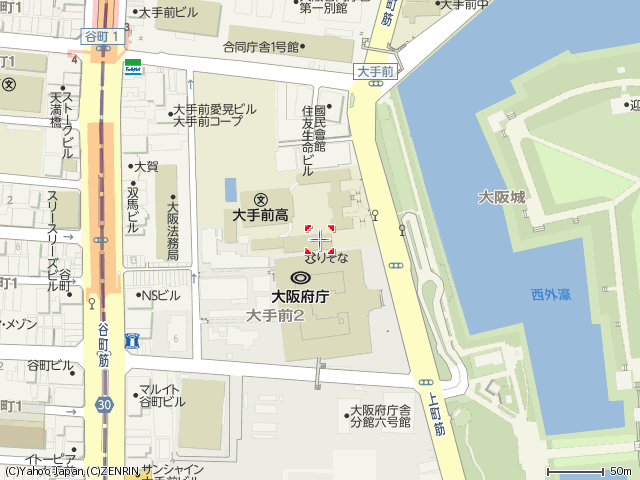 あん摩マッサージ指圧師、はり師、きゅう師等に関する法律第9条の2第1項の規定に基づく届出内容１  届出の年月日　　施術所開設届　　　　　　　　　　年　　月　　日　　　　　　　　　　施術所届出事項変更届　　　　　　　　　　年　　月　　日　　　　　　　　　　　　　　　　　　　　　　　　　　　　　　年　　月　　日２　開設者の氏名　　３　開設の年月日　　　　　　　　　　　　年　　月　　日４　施術所の名称　　５　開設の場所　　　６　業務の種類　　　あん摩マッサージ指圧　・　はり　・　きゅう７　業務に従事する施術者　　　　　　　　　　　　　　年　　月　　日届出時点※業務に従事する施術者が多い場合は、前ページ様式に続いて以下に記載柔道整復師法第19条第1項の規定に基づく届出内容１  届出の年月日　　施術所開設届　　　　　　　　　　　　年　　月　　日　　　　　　　　　　施術所届出事項変更届　　　　　　　　　　　　年　　月　　日　　　　　　　　　　　　　　　　　　　　　　　　　　　　　　　　年　　月　　日２　開設者の氏名　　３　開設の年月日　　　　　　　　　　　　年　　月　　日４　施術所の名称　　５　開設の場所　　　６　業務の種類　　　柔道整復７　業務に従事する施術者　　　　　　　　　　　　　　年　　月　　日届出時点※業務に従事する施術者が多い場合は、前ページ様式に続いて以下に記載開設届出証明願　　年　　月　　日　大阪府知事　　　　　　　　　様開設者住所氏　　　名　　　　　　　　　　　　　　　　　　　　　　年　　月　　日生下記の事項について「あん摩マツサージ指圧師、はり師、きゆう師等に関する法律第９条の２第１項」又は「柔道整復師法第１９条第１項」の規定により施術所開設の届出を行ったことを証明願います。記１　名称２　施術所の場所３　開設の年月日　　　　　　　　　　　　年　　月　　日４　業務の種類５　願出理由　　上記の記載事項は、事実と相違ないことを証明する。　　　　　　　年　　月　　日　　　　　第　　　　　　　号　　　　　　　　　　　　　　　　　　　　　○○保健所長　○○　○○　　　　印	「開設届出済証」は府ＨＰ内からダウンロードしてください。（エクセルシートに必要情報を入力して作成できます。）　　　　　　　　　　　https://www.pref.osaka.lg.jp/iryo/sezyutusyo/sejyutuyousiki.html届出書類チェック表本人確認書類及び免許証の原本は、保健所職員が確認後、返却します。■次の事項を変更する場合は、原則、「施術所届事項変更届出書」のみを提出してください。・業務の種類の変更※従事者の変更を伴う場合は前頁①、構造変更を伴う場合は前頁②の添付書類が必要です。※あん摩マッサージ・はり・きゅうの施術所で新たに柔道整復を開始する場合、柔道整復の施術所であん摩マッサージ、はり、きゅうを新たに開始する場合は、「施術所開設届出書」が必要です。　・施術所の名称の変更　・施術所の電話番号の変更※１　本人確認書類の例運転免許証、個人番号カード（マイナンバーカード）、住民基本台帳カード、パスポート、健康保険証、年金証書、雇用保険被保険者証などあはき用※2の場合、業務に従事する施術者の本人確認書類（運転免許証等）の写しも提出してください。※「添付書類２」及び「※２の場合、業務に従事する施術者の本人確認書類（運転免許証等）の写し」は、窓口にて原本の提示をお願いします。※目の見えない者の欄には、目の見えない者である場合に(✓)をつけてください。おおむね、視覚支援学校、視力障害センター等の卒業者であれば(✓)をつけてください。※健康被害を防ぐため、府条例に基づき、記載内容の一部を公開する場合があります。柔整用※ 2の場合、業務に従事する施術者の本人確認書類（運転免許証等）の写しも　提出してください。※「添付書類２」及び「※２の場合、業務に従事する施術者の本人確認書類（運転免許証等）の写し」は、窓口にて原本の提示をお願いします。※健康被害を防ぐため、府条例に基づき、記載内容の一部を公開する場合があります。届出書類チェック表※届出内容について、開設者へ電話等で確認する場合があります。あはき用※健康被害を防ぐため、府条例に基づき、記載内容の一部を公開する場合があります。柔整用※健康被害を防ぐため、府条例に基づき、記載内容の一部を公開する場合があります。届出書類チェック表※本人確認書類の例　運転免許証、個人番号カード（マイナンバーカード）、住民基本台帳カード、パスポート、健康保険証、年金証書、雇用保険被保険者証など届出書類チェック表※本人確認書類（運転免許証等）の写しも併せてご提出ください。※添付書類1は、窓口にて原本の提示をお願いします。※健康被害を防ぐため、府条例に基づき、記載内容の一部を公開する場合があります。※健康被害を防ぐため、府条例に基づき、記載内容の一部を公開する場合があります。届出書類チェック表※本人確認書類の例　運転免許証、個人番号カード（マイナンバーカード）、住民基本台帳カード、パスポート、健康保険証、年金証書、雇用保険被保険者証など※本人確認書類（運転免許証等）の写しも併せてご提出ください。※添付書類1は、窓口にて原本の提示をお願いします。※健康被害を防ぐため、府条例に基づき、記載内容の一部を公開する場合があります。施術場所の平面図（例）　　 　　　入　口　　　　　　　※鉄骨コンクリート造時　期内　　　容内　　　容開　設　前保健所への事前相談電話予約をお願いします○開設届（記入例：Ｐ．１６～２３）の素案を作成し、保健所（※）へご相談下さい。○構造設備が法律上の要件を満たしているか等を確認します。開設後10日以内開設届の提出○事前相談での指導をふまえ、開設届を保健所窓口へ提出して下さい。届　出　後現　地　調　査○保健所職員が施術所に出向き、届出内容と相違ないか等を確認します。施術所の所在地届出先所在地電話番号池田市、箕面市、豊能町、能勢町池田保健所池田市満寿美町3-19　072-751-2990　茨木市、摂津市、島本町茨木保健所茨木市大住町8-11　072-624-4668　守口市、門真市守口保健所守口市京阪本通2-5-506-6993-3131　大東市、四條畷市、交野市四條畷保健所四條畷市江瀬美町1-16　072-878-1021　松原市、羽曳野市、藤井寺市、柏原市藤井寺保健所藤井寺市藤井寺1-8-36072-955-4181　富田林市、河内長野市、大阪狭山市、太子町、河南町、千早赤阪村富田林保健所富田林市寿町3-1-35　0721-23-2681　和泉市、泉大津市、高石市、忠岡町和泉保健所和泉市府中町6-12-30725-41-1342　岸和田市、貝塚市岸和田保健所岸和田市野田町3-13-1072-422-5681　泉佐野市、泉南市、阪南市、熊取町、田尻町、岬町泉佐野保健所泉佐野市上瓦屋583-1072-462-7701　施術所全体①常に清潔に保つこと。②採光、照明及び換気を十分にすること。あはき法第9条の5第2項あはき法規第26条柔整法第20条第2項柔整規第19条①常に清潔に保つこと。②採光、照明及び換気を十分にすること。施術室・待合室①6.6㎡以上の面積を有する専用の（※）施術室であること。　※あはきと柔道整復の施術所を併設する場合は　それぞれ別個の施術室が必要です（ただし、施術者が１名のみの施術所である場合は、同一の施術室でも構いません）。②室面積の１/７以上に相当する部分を外気に開放できるか、これに代わるべき適当な換気装置があること。③3.3㎡以上の面積を有する待合室であること。あはき法第9条の5第1項あはき法規第25条柔整法第20条第1項柔整規第18条①6.6㎡以上の面積を有する専用の（※）施術室であること。　※あはきと柔道整復の施術所を併設する場合は　それぞれ別個の施術室が必要です（ただし、施術者が１名のみの施術所である場合は、同一の施術室でも構いません）。②室面積の１/７以上に相当する部分を外気に開放できるか、これに代わるべき適当な換気装置があること。③3.3㎡以上の面積を有する待合室であること。注意点○施術室専用性の確保のため、他の部屋とは壁・パーテーション等で完全に区切って下さい。○ベッド数　無資格者の施術を防止するため、施術者の人数に対してベッド数があまりにも多いのは望ましくありません（大阪府では、施術用ベッド及びベッド型施術機器[ﾛｰﾗｰﾍﾞｯﾄﾞ、ｳｫｰﾀｰﾍﾞｯﾄﾞ、ﾍﾞｯﾄﾞ型牽引機等]が施術者１名につき５台までを目安としています）。○プライバシーへの配慮　利用者のプライバシーの保護に配慮して、ベッド間にカーテンやパーテーションを設けることが適当です。変更内容手続き①従事者の変更（例）従事者の増員、退職○届出先（Ｐ．２参照）施術所所在地を担当する保健所○届出日変更後１０日以内○届出書類施術所届出事項変更届出書（記入例：Ｐ．３０～３４）②業務の種類の変更（例）はりのみだったが、マッサージや灸も開始＊○届出先（Ｐ．２参照）施術所所在地を担当する保健所○届出日変更後１０日以内○届出書類施術所届出事項変更届出書（記入例：Ｐ．３０～３４）③構造や設備の変更　（例）間取りを変えた、窓を開放できなくなったため換気装置を設置した○届出先（Ｐ．２参照）施術所所在地を担当する保健所○届出日変更後１０日以内○届出書類施術所届出事項変更届出書（記入例：Ｐ．３０～３４）④開設者（個人）、従事者の姓の変更（例）開設者、従事者が結婚した○届出先（Ｐ．２参照）施術所所在地を担当する保健所○届出日変更後１０日以内○届出書類施術所届出事項変更届出書（記入例：Ｐ．３０～３４）⑤開設者（法人）の名称の変更（例）　医療法人○○会⇒医療法人△△会※開設者自体を変更する場合は、⑬の手続きが必要です。○届出先（Ｐ．２参照）施術所所在地を担当する保健所○届出日変更後１０日以内○届出書類施術所届出事項変更届出書（記入例：Ｐ．３０～３４）⑥開設者の住所、法人の事務所所在地の変更（例）開設者が転居した、法人事務所を移転した○届出先（Ｐ．２参照）施術所所在地を担当する保健所○届出日変更後１０日以内○届出書類施術所届出事項変更届出書（記入例：Ｐ．３０～３４）⑦開設者の住所、法人の事務所所在地の住居表示の変更（例）市町村が住居表示を実施し、通知が届いた○届出先（Ｐ．２参照）施術所所在地を担当する保健所○届出日変更後１０日以内○届出書類施術所届出事項変更届出書（記入例：Ｐ．３０～３４）⑧施術所の名称の変更（例）○○鍼灸院⇒△△鍼灸院○届出先（Ｐ．２参照）施術所所在地を担当する保健所○届出日変更後１０日以内○届出書類施術所届出事項変更届出書（記入例：Ｐ．３０～３４）⑨施術所の電話番号の変更　 （例）固定電話⇒携帯電話○届出先（Ｐ．２参照）施術所所在地を担当する保健所○届出日変更後１０日以内○届出書類施術所届出事項変更届出書（記入例：Ｐ．３０～３４）⑩施術所所在地の住居表示の変更　（例）市町村が住居表示を実施し、通知が届いた※施術所を移転する場合は、⑫の手続きが必要です。○届出先（Ｐ．２参照）施術所所在地を担当する保健所○届出日変更後１０日以内○届出書類施術所届出事項変更届出書（記入例：Ｐ．３０～３４）⑪ベッド台数、消毒設備の変更（例）施術用ベッドを新たに購入した○○を廃棄し、高圧蒸気滅菌器を新たに購入した○届出先（Ｐ．２参照）施術所所在地を担当する保健所○届出日変更後１０日以内○届出書類施術所届出事項変更届出書（記入例：Ｐ．３０～３４）⑫施術所の移転（※旧施術所を廃止、新施術所の開設となります。）○届出先（Ｐ．２参照）施術所所在地を担当する保健所○届出日変更後１０日以内○届出書類・変更前の施術所の廃止届（記入例：Ｐ．３５～３７）・変更後の施術所の開設届（記入例：Ｐ．１８～２３）⑬開設者の変更　　例）谷町太郎⇒大阪花子谷町太郎⇒医療法人谷町会（※旧施術所を廃止、新施術所の開設となります。）○届出先（Ｐ．２参照）施術所所在地を担当する保健所○届出日変更後１０日以内○届出書類・変更前の施術所の廃止届（記入例：Ｐ．３５～３７）・変更後の施術所の開設届（記入例：Ｐ．１８～２３）ﾁｪｯｸ欄届出書類記入例記入例ﾁｪｯｸ欄届出書類あはき柔道整復施術所開設届出書P.18P.20業務に従事する施術者の氏名一覧P.19P.21開設者（法人を除く）の本人確認書類（運転免許証等※１）原本－－開設者（法人を除く）の本人確認書類（運転免許証等※１）の写し－－業務に従事する施術者の免許証及び本人確認書類（運転免許証等※１）原本－－業務に従事する施術者の免許証及び本人確認書類（運転免許証等※１）の写し－－施術所の平面図P.22P.22周囲の見取図P.23P.23＜開設者が法人の場合＞定款、寄附行為、登記簿謄本のいずれか（定款及び寄附行為には法人代表者の原本証明が必要です。）－－＜開設後１０日を超えた届出の場合＞遅延理由書－－－＜その他＞各種理由書（ベッド台数が6台以上の場合等）－－－＜従事する施術者の一覧など届出内容の書面交付を希望する場合※２＞あん摩マッサージ指圧師、はり師、きゅう師等に関する法律第9条の2第1項又は柔道整復師法第19条第1項の規定に基づく届出内容　P.24※２部提出P.26※２部提出P.26※２部提出＜開設届出済証の書面交付を希望する場合※２＞あん摩マッサージ指圧師、はり師、きゅう師等に関する法律第9条の2第1項又は/及び柔道整復師法第19条第1項の規定に基づく届出内容　P.28（開設届出証明願）　　　　　　　※２部提出P.28（開設届出証明願）　　　　　　　※２部提出P.28（開設届出証明願）　　　　　　　※２部提出＜開設届出済証の書面交付を希望する場合※２＞あん摩マッサージ指圧師、はり師、きゅう師等に関する法律第9条の2第1項又は/及び柔道整復師法第19条第1項の規定に基づく届出内容　P.29（開設届出済証）※２部提出P.29（開設届出済証）※２部提出P.29（開設届出済証）※２部提出施術所開設届出書　　　令和４年　４月　１日　大阪府知事　　吉村　洋文　　様　　　　　　　　　　　　　　　　施術所の開設者　住　所　大阪市中央区大手前2丁目〇番〇号　　　　　　　　　　　　　　　　　　　　　　　　　　　　　　氏　名　谷町　太郎　　　　　　 　　　　　　　 　　平成元年１月１日生   　下記のとおり施術所を開設しました。記添付書類 : 1　業務に従事する施術者の免許証の写し　　　　　 2　施術所の平面図　　　　　 3　周囲の見取図氏名谷町　太郎谷町　太郎谷町　太郎目の見えない者　□免許情報種別登録年月日免許番号免許番号免許情報あん摩　　年　　月　　日厚労省・都道府県　第　　　　　号厚労省・都道府県　第　　　　　号免許情報はり平成25年　４月　１日厚労省・都道府県　第〇〇〇〇〇号厚労省・都道府県　第〇〇〇〇〇号免許情報きゅう平成25年　４月　１日厚労省・都道府県　第〇〇〇〇〇号厚労省・都道府県　第〇〇〇〇〇号罰金以上の刑、業務に関する犯罪または不正の行為（療養費不正請求等）など免許欠格事項への該当罰金以上の刑、業務に関する犯罪または不正の行為（療養費不正請求等）など免許欠格事項への該当罰金以上の刑、業務に関する犯罪または不正の行為（療養費不正請求等）など免許欠格事項への該当罰金以上の刑、業務に関する犯罪または不正の行為（療養費不正請求等）など免許欠格事項への該当あ り　・　な し氏名谷町　花子谷町　花子谷町　花子目の見えない者　□免許情報種別登録年月日免許番号免許番号免許情報あん摩　　年　　月　　日厚労省・都道府県　第　　　　　号厚労省・都道府県　第　　　　　号免許情報はり平成25年　４月　１日厚労省・都道府県　第〇〇〇〇〇号厚労省・都道府県　第〇〇〇〇〇号免許情報きゅう平成25年　４月　１日厚労省・都道府県　第〇〇〇〇〇号厚労省・都道府県　第〇〇〇〇〇号罰金以上の刑、業務に関する犯罪または不正の行為（療養費不正請求等）など免許欠格事項への該当罰金以上の刑、業務に関する犯罪または不正の行為（療養費不正請求等）など免許欠格事項への該当罰金以上の刑、業務に関する犯罪または不正の行為（療養費不正請求等）など免許欠格事項への該当罰金以上の刑、業務に関する犯罪または不正の行為（療養費不正請求等）など免許欠格事項への該当あ り　・　な し氏名浪花　一郎浪花　一郎浪花　一郎目の見えない者　□免許情報種別登録年月日免許番号免許番号免許情報あん摩　　年　　月　　日厚労省・都道府県　第　　　　　号厚労省・都道府県　第　　　　　号免許情報はり平成4年４月　１日厚労省・都道府県　第〇〇〇〇〇号厚労省・都道府県　第〇〇〇〇〇号免許情報きゅう平成4年４月　１日厚労省・都道府県　第〇〇〇〇〇号厚労省・都道府県　第〇〇〇〇〇号罰金以上の刑、業務に関する犯罪または不正の行為（療養費不正請求等）など免許欠格事項への該当罰金以上の刑、業務に関する犯罪または不正の行為（療養費不正請求等）など免許欠格事項への該当罰金以上の刑、業務に関する犯罪または不正の行為（療養費不正請求等）など免許欠格事項への該当罰金以上の刑、業務に関する犯罪または不正の行為（療養費不正請求等）など免許欠格事項への該当あ り　・　な し氏名浪花　二郎浪花　二郎浪花　二郎目の見えない者　☑免許情報種別登録年月日免許番号免許番号免許情報あん摩　　年　　月　　日厚労省・都道府県　第　　　　　号厚労省・都道府県　第　　　　　号免許情報はり令和元年　４月　１日厚労省・都道府県　第〇〇〇〇〇号厚労省・都道府県　第〇〇〇〇〇号免許情報きゅう令和元年　４月　１日厚労省・都道府県　第〇〇〇〇〇号厚労省・都道府県　第〇〇〇〇〇号罰金以上の刑、業務に関する犯罪または不正の行為（療養費不正請求等）など免許欠格事項への該当罰金以上の刑、業務に関する犯罪または不正の行為（療養費不正請求等）など免許欠格事項への該当罰金以上の刑、業務に関する犯罪または不正の行為（療養費不正請求等）など免許欠格事項への該当罰金以上の刑、業務に関する犯罪または不正の行為（療養費不正請求等）など免許欠格事項への該当あ り　・　な し施術所開設届出書　　令和４年　４月　１日　大阪府知事　　吉村　洋文　　様　　　　　　　　　　　　　　　　施術所の開設者　住　所　大阪市中央区大手前2丁目〇番〇号　　　　　　　　　　　　　　　　　　　　　　　　　　　　　　氏　名　谷町　太郎　　　　　　 　　　　　　 平成元年１月１日生   　下記のとおり施術所を開設しました。記添付書類 : 1　業務に従事する柔道整復師の免許証の写し　　　　　 2　施術所の平面図　　　　　 3　周囲の見取図氏名谷町　太郎谷町　太郎谷町　太郎谷町　太郎免許情報種別登録年月日免許番号免許番号免許情報柔道整復平成25年４月　１日厚労省・都道府県　第〇〇〇〇〇号厚労省・都道府県　第〇〇〇〇〇号罰金以上の刑、業務に関する犯罪または不正の行為（療養費不正請求等）など免許欠格事項への該当罰金以上の刑、業務に関する犯罪または不正の行為（療養費不正請求等）など免許欠格事項への該当罰金以上の刑、業務に関する犯罪または不正の行為（療養費不正請求等）など免許欠格事項への該当罰金以上の刑、業務に関する犯罪または不正の行為（療養費不正請求等）など免許欠格事項への該当あ り　・　な し氏名谷町　花子谷町　花子谷町　花子谷町　花子免許情報種別登録年月日免許番号免許番号免許情報柔道整復平成25年４月　１日厚労省・都道府県　第〇〇〇〇〇号厚労省・都道府県　第〇〇〇〇〇号罰金以上の刑、業務に関する犯罪または不正の行為（療養費不正請求等）など免許欠格事項への該当罰金以上の刑、業務に関する犯罪または不正の行為（療養費不正請求等）など免許欠格事項への該当罰金以上の刑、業務に関する犯罪または不正の行為（療養費不正請求等）など免許欠格事項への該当罰金以上の刑、業務に関する犯罪または不正の行為（療養費不正請求等）など免許欠格事項への該当あ り　・　な し氏名浪花　一郎浪花　一郎浪花　一郎浪花　一郎免許情報種別登録年月日免許番号免許番号免許情報柔道整復平成４年４月　１日厚労省・都道府県　第〇〇〇〇〇号厚労省・都道府県　第〇〇〇〇〇号罰金以上の刑、業務に関する犯罪または不正の行為（療養費不正請求等）など免許欠格事項への該当罰金以上の刑、業務に関する犯罪または不正の行為（療養費不正請求等）など免許欠格事項への該当罰金以上の刑、業務に関する犯罪または不正の行為（療養費不正請求等）など免許欠格事項への該当罰金以上の刑、業務に関する犯罪または不正の行為（療養費不正請求等）など免許欠格事項への該当あ り　・　な し氏名浪花　二郎浪花　二郎浪花　二郎浪花　二郎免許情報種別登録年月日免許番号免許番号免許情報柔道整復令和４年４月　１日厚労省・都道府県　第〇〇〇〇〇号厚労省・都道府県　第〇〇〇〇〇号罰金以上の刑、業務に関する犯罪または不正の行為（療養費不正請求等）など免許欠格事項への該当罰金以上の刑、業務に関する犯罪または不正の行為（療養費不正請求等）など免許欠格事項への該当罰金以上の刑、業務に関する犯罪または不正の行為（療養費不正請求等）など免許欠格事項への該当罰金以上の刑、業務に関する犯罪または不正の行為（療養費不正請求等）など免許欠格事項への該当あ り　・　な し氏名免許情報種別登録年月日免許番号免許番号免許情報柔道整復　　年　　月　　日厚労省・都道府県　第　　　　　　　　　号厚労省・都道府県　第　　　　　　　　　号罰金以上の刑、業務に関する犯罪または不正の行為（療養費不正請求等）など免許欠格事項への該当罰金以上の刑、業務に関する犯罪または不正の行為（療養費不正請求等）など免許欠格事項への該当罰金以上の刑、業務に関する犯罪または不正の行為（療養費不正請求等）など免許欠格事項への該当罰金以上の刑、業務に関する犯罪または不正の行為（療養費不正請求等）など免許欠格事項への該当あ り　・　な し氏名免許情報種別登録年月日免許番号免許番号免許情報柔道整復　　年　　月　　日厚労省・都道府県　第　　　　　　　　　号厚労省・都道府県　第　　　　　　　　　号罰金以上の刑、業務に関する犯罪または不正の行為（療養費不正請求等）など免許欠格事項への該当罰金以上の刑、業務に関する犯罪または不正の行為（療養費不正請求等）など免許欠格事項への該当罰金以上の刑、業務に関する犯罪または不正の行為（療養費不正請求等）など免許欠格事項への該当罰金以上の刑、業務に関する犯罪または不正の行為（療養費不正請求等）など免許欠格事項への該当あ り　・　な し氏　　名免許の種別免許登録年月日・番号あん摩ﾏｯｻｰｼﾞ指圧　　年　　月　　日厚労省・都道府県　第　　　号は　り　　年　　月　　日厚労省・都道府県　第　　　号きゅう　　年　　月　　日厚労省・都道府県　第　　　号あん摩ﾏｯｻｰｼﾞ指圧　　年　　月　　日厚労省・都道府県　第　　　号は　り　　年　　月　　日厚労省・都道府県　第　　　号きゅう　　年　　月　　日厚労省・都道府県　第　　　号あん摩ﾏｯｻｰｼﾞ指圧　　年　　月　　日厚労省・都道府県　第　　　号は　り　　年　　月　　日厚労省・都道府県　第　　　号きゅう　　年　　月　　日厚労省・都道府県　第　　　号あん摩ﾏｯｻｰｼﾞ指圧　　年　　月　　日厚労省・都道府県　第　　　号は　り　　年　　月　　日厚労省・都道府県　第　　　号きゅう　　年　　月　　日厚労省・都道府県　第　　　号氏　　名免許の種別免許登録年月日・番号あん摩ﾏｯｻｰｼﾞ指圧　　年　　月　　日厚労省・都道府県　第　　　号は　り　　年　　月　　日厚労省・都道府県　第　　　号きゅう　　年　　月　　日厚労省・都道府県　第　　　号あん摩ﾏｯｻｰｼﾞ指圧　　年　　月　　日厚労省・都道府県　第　　　号は　り　　年　　月　　日厚労省・都道府県　第　　　号きゅう　　年　　月　　日厚労省・都道府県　第　　　号あん摩ﾏｯｻｰｼﾞ指圧　　年　　月　　日厚労省・都道府県　第　　　号は　り　　年　　月　　日厚労省・都道府県　第　　　号きゅう　　年　　月　　日厚労省・都道府県　第　　　号あん摩ﾏｯｻｰｼﾞ指圧　　年　　月　　日厚労省・都道府県　第　　　号は　り　　年　　月　　日厚労省・都道府県　第　　　号きゅう　　年　　月　　日厚労省・都道府県　第　　　号あん摩ﾏｯｻｰｼﾞ指圧　　年　　月　　日厚労省・都道府県　第　　　号は　り　　年　　月　　日厚労省・都道府県　第　　　号きゅう　　年　　月　　日厚労省・都道府県　第　　　号あん摩ﾏｯｻｰｼﾞ指圧　　年　　月　　日厚労省・都道府県　第　　　号は　り　　年　　月　　日厚労省・都道府県　第　　　号きゅう　　年　　月　　日厚労省・都道府県　第　　　号あん摩ﾏｯｻｰｼﾞ指圧　　年　　月　　日厚労省・都道府県　第　　　号は　り　　年　　月　　日厚労省・都道府県　第　　　号きゅう　　年　　月　　日厚労省・都道府県　第　　　号氏　　名免許の種別免許登録年月日・番号柔道整復　年　　月　　日厚労省・都道府県 第　　　　号柔道整復　年　　月　　日厚労省・都道府県 第　　　　号柔道整復　年　　月　　日厚労省・都道府県 第　　　　号柔道整復　年　　月　　日厚労省・都道府県 第　　　　号氏　　名免許の種別免許登録年月日・番号柔道整復　年　　月　　日厚労省・都道府県 第　　　　号柔道整復　年　　月　　日厚労省・都道府県 第　　　　号柔道整復　年　　月　　日厚労省・都道府県 第　　　　号柔道整復　年　　月　　日厚労省・都道府県 第　　　　号柔道整復　年　　月　　日厚労省・都道府県 第　　　　号柔道整復　年　　月　　日厚労省・都道府県 第　　　　号柔道整復　年　　月　　日厚労省・都道府県 第　　　　号柔道整復　年　　月　　日厚労省・都道府県 第　　　　号ﾁｪｯｸ欄届出書類記入例記入例記入例記入例ﾁｪｯｸ欄届出書類あはきあはきあはき柔道整復施術所届出事項変更届出書P.33P.33P.33P.34■上記の書類に加え、変更内容に応じて次の書類が必要です。■上記の書類に加え、変更内容に応じて次の書類が必要です。■上記の書類に加え、変更内容に応じて次の書類が必要です。■上記の書類に加え、変更内容に応じて次の書類が必要です。■上記の書類に加え、変更内容に応じて次の書類が必要です。■上記の書類に加え、変更内容に応じて次の書類が必要です。ﾁｪｯｸ欄届出書類記入例記入例記入例記入例ﾁｪｯｸ欄届出書類あはきあはきあはき柔道整復①従事者に変更があった場合①従事者に変更があった場合①従事者に変更があった場合①従事者に変更があった場合①従事者に変更があった場合①従事者に変更があった場合業務に従事する施術者の氏名一覧P.19P.19P.19P.21新たに業務に従事する施術者の免許証及び本人確認書類（運転免許証等※１）の写し－－－－新たに業務に従事する施術者の免許証及び本人確認書類（運転免許証等※１）原本－－－－＜従事する施術者の一覧など届出内容の書面交付を希望する場合※２＞あん摩マッサージ指圧師、はり師、きゅう師等に関する法律第9条の2第1項又は柔道整復師法第19条第1項の規定に基づく届出内容　P.24※２部提出P.24※２部提出P.24※２部提出P.26※２部提出②構造設備に変更があった場合②構造設備に変更があった場合②構造設備に変更があった場合②構造設備に変更があった場合②構造設備に変更があった場合②構造設備に変更があった場合施術所の平面図（新旧両方）P.22P.22P.22P.22③開設者（個人）、従事者の姓に変更があった場合③開設者（個人）、従事者の姓に変更があった場合③開設者（個人）、従事者の姓に変更があった場合③開設者（個人）、従事者の姓に変更があった場合③開設者（個人）、従事者の姓に変更があった場合③開設者（個人）、従事者の姓に変更があった場合次のいずれか・戸籍謄本・運転免許証など改姓が確認できる行政機関が発行した書類の写し及び原本－－－－④開設者（法人）の名称に変更があった場合④開設者（法人）の名称に変更があった場合④開設者（法人）の名称に変更があった場合④開設者（法人）の名称に変更があった場合④開設者（法人）の名称に変更があった場合④開設者（法人）の名称に変更があった場合登記簿謄本、新旧両方の定款又は寄附行為の写しのいずれか－－－－⑤開設者の住所、法人の事務所所在地に変更があった場合⑤開設者の住所、法人の事務所所在地に変更があった場合⑤開設者の住所、法人の事務所所在地に変更があった場合⑤開設者の住所、法人の事務所所在地に変更があった場合⑤開設者の住所、法人の事務所所在地に変更があった場合⑤開設者の住所、法人の事務所所在地に変更があった場合個人住所の場合：開設者の本人確認書類（運転免許証等※１）の写し及び原本－－－－法人事務所の場合：登記簿謄本、新旧両方の定款又は寄附行為の写しのいずれか－－－－ﾁｪｯｸ欄届出書類記入例記入例記入例記入例ﾁｪｯｸ欄届出書類あはきあはきあはき柔道整復⑥開設者の住所、法人の事務所所在地の住居表示に　変更があった場合⑥開設者の住所、法人の事務所所在地の住居表示に　変更があった場合個人住所の場合：次のいずれか・住居表示に関する市町村からの通知書・開設者の本人確認書類（運転免許証等※）の写し及び原本－－－－法人事務所の場合：次のいずれか・住居表示に関する市町村からの通知書・登記簿謄本・新旧両方の定款又は寄附行為の写し－－－－＜従事する施術者の一覧など届出内容の書面交付を希望する場合※２＞あん摩マッサージ指圧師、はり師、きゅう師等に関する法律第9条の2第1項又は柔道整復師法第19条第1項の規定に基づく届出内容　P.24※２部提出P.24※２部提出P.26※２部提出P.26※２部提出⑦施術所所在地の住居表示に変更があった場合⑦施術所所在地の住居表示に変更があった場合⑦施術所所在地の住居表示に変更があった場合⑦施術所所在地の住居表示に変更があった場合⑦施術所所在地の住居表示に変更があった場合⑦施術所所在地の住居表示に変更があった場合住居表示に関する市町村からの通知書－－－－＜開設届出済証の書面交付を希望する場合※２＞あん摩マッサージ指圧師、はり師、きゅう師等に関する法律第9条の2第1項又は/及び柔道整復師法第19条第1項の規定に基づく届出内容　P.29（開設届出証明願）　　　　　　　※２部提出P.29（開設届出証明願）　　　　　　　※２部提出P.29（開設届出証明願）　　　　　　　※２部提出P.29（開設届出証明願）　　　　　　　※２部提出⑧ベッド台数、消毒設備に変更があった場合⑧ベッド台数、消毒設備に変更があった場合⑧ベッド台数、消毒設備に変更があった場合⑧ベッド台数、消毒設備に変更があった場合⑧ベッド台数、消毒設備に変更があった場合⑧ベッド台数、消毒設備に変更があった場合施術所の平面図（新旧両方）－－－－⑨変更後１０日を超えた届出の場合⑨変更後１０日を超えた届出の場合⑨変更後１０日を超えた届出の場合⑨変更後１０日を超えた届出の場合⑨変更後１０日を超えた届出の場合⑨変更後１０日を超えた届出の場合遅延理由書－－－－⑩その他⑩その他⑩その他⑩その他⑩その他⑩その他各種理由書（ベッド台数が6台以上の場合等）－－－－施術所届出事項変更届出書令和４年　５月　１日　大阪府知事　　吉村　洋文　　様　　　　　　　　　　　　　　　　施術所の開設者　住　所　大阪市中央区大手前2丁目〇番〇号　　　　　　　　　　　　　　　　　　　　　　　　　　　氏　名　谷町　太郎　　　　　　 　　　　　　　　平成元年１月１日生    　施術所の届出事項に変更を生じましたので下記のとおり届け出ます。記添付書類：1　施術所の構造設備を変更したときは、施術所の平面図及び周囲の見取図　　　　　2　業務に従事する施術者について変更があったときは、新たに業務に従事することとなった施術者の免許証の写し施術所届出事項変更届出書令和４年　５月　１日　大阪府知事　　吉村　洋文　　様　　　　　　　　　　　　　　　　施術所の開設者　住　所　大阪市中央区大手前2丁目〇番〇号　　　　　　　　　　　　　　　　　　　　　　　　　　　　　氏　名　谷町　太郎　　　　　　 　　　　　　　　 平成元年１月１日生　施術所の届出事項に変更を生じましたので下記のとおり届け出ます。記添付書類：1　施術所の構造設備を変更したときは、施術所の平面図及び周囲の見取図　　　　　2　業務に従事する柔道整復師について変更があったときは、新たに業務に従事することとなった柔道整復師の免許証の写しﾁｪｯｸ欄届出書類記入例記入例ﾁｪｯｸ欄届出書類あはき柔道整復施術所休止（廃止、再開）届出書P.36P.37＜休止(廃止、再開)後１０日を超えた届出の場合＞遅延理由書－－施術所休止（廃止・再開）届出書　　　令和４年　６月　１日　大阪府知事　　吉村　洋文　　様　　　　　　　　　　　　　　　　施術所の開設者　住　所　大阪市中央区大手前2丁目〇番〇号　　　　　　　　　　　　　　　　　　　　　　　　　　　　　　氏　名　谷町　太郎　　　　　　 　　　　　　　平成元年１月１日生　　下記のとおり施術所を休止(廃止・再開)しました。記施術所休止（廃止・再開）届出書　　令和４年　６月　１日　大阪府知事　　吉村　洋文　　様　　　　　　　　　　　　　　　　施術所の開設者　住　所　大阪市中央区大手前2丁目〇番〇号　　　　　　　　　　　　　　　　　　　　　　　　　　　　　　氏　名　谷町　太郎　　　　　　 　　　　　　　　 平成元年１月１日生　　下記のとおり施術所を休止(廃止・再開)しました。記ﾁｪｯｸ欄届出書類記入例出張施術業務開始届出書Ｐ．４０施術者の免許証及び本人確認書類（運転免許証等※）の写し施術者の免許証及び本人確認書類（運転免許証等※）原本（保健所職員が確認後、返却します。）－施術者の履歴書Ｐ．４１＜開始後１０日を超えた届出の場合＞遅延理由書－ﾁｪｯｸ欄届出書類記入例出張施術業務の休止（廃止、再開）届出書Ｐ．４２＜休止（廃止、再開）後１０日を超えた届出の場合＞遅延理由書－出張施術業務開始届出書　　　令和４年　４月　１日　大阪府知事　　吉村　洋文　　様　　　　　　　　　　　　　　　　施術所の開設者　住　所　大阪市中央区大手前2丁目〇番〇号　　　　　　　　　　　　　　　　　　　　　　　　　　　　　　氏　名　谷町　太郎　　　　　　 　　　　　　　 平成元年１月１日生　　下記のとおり出張施術業務を開始しました。記添付書類：1　免許証の写し　　　　　2  履歴書履　歴　書　　　　　　　　　　　　　　　　　　　　　　　　　　　　　　　　令和４年　４月　１日現在出張施術業務の休止（廃止・再開）届出書　　　令和４年　４月　４日　大阪府知事　　吉村　洋文　　様　　　　　　　　　　　　　　　　施術所の開設者　住　所　大阪市中央区大手前2丁目〇番〇号　　　　　　　　　　　　　　　　　　　　　　　　　　氏　名　谷町　太郎　　　　　　 　　　　　　　 平成元年１月１日生　　下記のとおり出張施術業務を休止(廃止・再開)しました。記ﾁｪｯｸ欄届出書類記入例滞在施術業務届出書Ｐ．４４業務に従事する施術者の氏名一覧Ｐ．１９施術者の免許証及び本人確認書類（運転免許証等※）の写し－施術者の免許証及び本人確認書類（運転免許証等※）原本（保健所職員が確認後、返却します。）－施術場所の平面図Ｐ．４５施術場所の周囲の見取り図Ｐ．２３＜開始後の届出の場合＞遅延理由書－滞在施術業務届出書　令和４年　４月　１日　大阪府知事　　吉村　洋文　　様　　　　　　　　　　　　　　　　施術所の開設者　住　所　神戸市中央区下山手通5丁目〇番〇号　　　　　　　　　　　　　　　　　　　　　　　　氏　名　咲州　太郎　　　　　　 　　　　　　　昭和５０年９月９日生　　　下記のとおり、滞在して施術業務を行います。記添付書類：1　免許証の写し　　　　　2　施術場所の平面図及び見取図